Sbírka pro psí útulek Stalo se již tradicí, že žákovský parlament naší školyorganizuje jednou ročně sbírku pro opavský psí útulek. Také letos byla sbírka úspěšná a pejsci s kočičkami se dočkali množství pamlsků, které jim poslaly děti naší školy.Všem moc děkujeme!!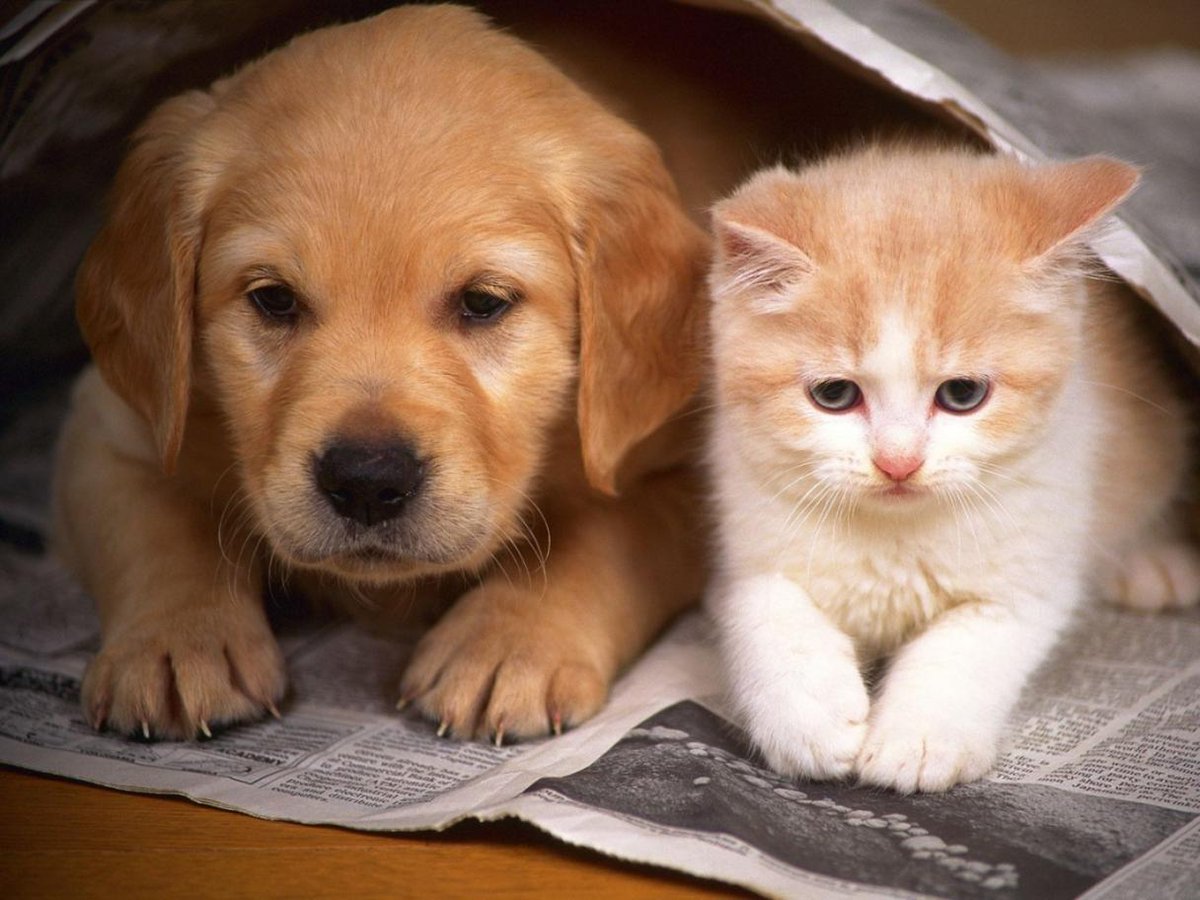 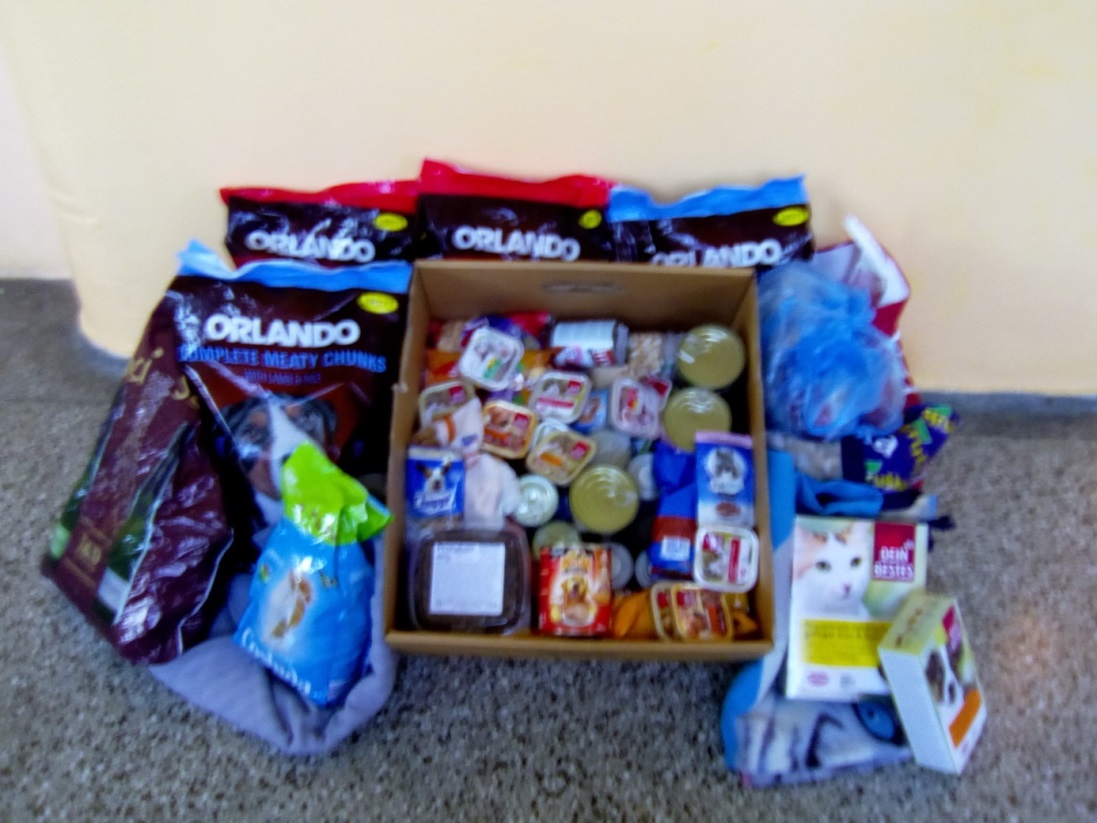 